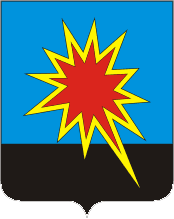 РОССИЙСКАЯ ФЕДЕРАЦИЯКЕМЕРОВСКАЯ ОБЛАСТЬКАЛТАНСКИЙ ГОРОДСКОЙ ОКРУГАДМИНИСТРАЦИЯ КАЛТАНСКОГО ГОРОДСКОГО ОКРУГАПОСТАНОВЛЕНИЕОт 25.10.2013 г. № 392-пОб установлении цен на платные образовательные услуги, оказываемые Муниципальным бюджетным образовательным учреждением дополнительного образования детей  «Детская школа искусств 43»Руководствуясь статьей 17 Федерального закона от 06.10.2003 г. № 131 «Об общих принципах организации местного самоуправления в Российской Федерации», Федеральным законом от 08.05.2010 г. №83-ФЗ «О внесении изменений в отдельные законодательные акты в связи с совершенствованием правового положения административных (муниципальных) учреждений»,  постановлением администрации Калтанского городского округа от 05.10.2011 г. № 206-п «Об установлении порядка определения платы за оказание муниципальным казённым, бюджетным или автономным учреждением услуг (выполнение работ), относящихся к основным видам деятельности учреждения, для граждан и юридических лиц», постановлением администрации Калтанского городского округа от 03.07.2013 г. № 222-п «Об утверждении положения об оказании платных услуг и расходовании средств, полученных от их реализации, в учреждениях культуры дополнительного образования детей Калтанского городского округа»:1. Установить цены на платные образовательные услуги, оказываемыеМуниципальным бюджетным образовательным учреждением дополнительного образования детей  «Детская школа искусств 43», согласно приложению к настоящему постановлению.2. Опубликовать настоящее постановление в газете «Калтанский вестник» (Беспальчук В. Н.) и на официальном сайте администрации Калтанского городского округа (Рогожникова Ю. В.).3. Действие настоящего постановления распространяется на правоотношения, возникшие с 01.09.2013.4. Контроль исполнения настоящего постановления возложить на заместителя главы Калтанского городского округа по экономике А.И.Горшкову.Глава Калтанского                                             Городского округа                                                                        И.Ф.ГолдиновПриложениеУтвержденоПостановлением администрацииКалтанского городского округаот 25.10.2013 г. № 392-пЦены на платные образовательные услуги, оказываемые муниципальным бюджетным образовательным учреждением дополнительного образования детей "Детская школа искусств 43"Управляющий делами –                                                               М. В. Николаеваруководитель аппарата                       Раннее общее эстетическое образованиеКоличество учебных часов по школе 33113Среднее количество учащихся по образовательной программе116Балансовая стоимость здания, тыс. руб.2054Срок эксплуатации, лет30Амортизация, тыс. руб.68Балансовая стоимость оборудования, тыс. руб.784Срок эксплуатации, лет5Амортизация, тыс. руб.157Содержание имущества, тыс. руб.823Услуги связи, тыс. руб.33Прочие работы, услуги, тыс. руб.159Заработная плата, тыс. руб.2230Страховые взносы, 30,2%673Коммунальные услуги, тыс. руб.226Итого стоимость, тыс. руб.4368Накладные расходы, 10%437Рентабельность, 10%481Всего стоимость, тыс. руб.5286Итого за 1 посещение (1час) расчетный, руб.159,63Итого за 1 посещение (30 мин.) расчетный, руб.79,81Итого за 1 посещение (30 мин.) принятый к оплате, руб.80